Subag Humas dan TU 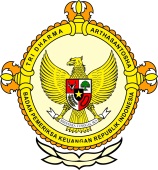       									              BPK Pwk. Prov. Sulawesi TengahTahun :									Bulan :                                                                        		                                                                               		Tanggal : 											Entitas :Pengamat: OPD baru jangan jadi alasan lambatnya pembahasan anggaran 2017by NikoPalu, Metrosulawesi.com - Pengamat Kebijakan Publik Universitas Tadulako DR. Slamet Riyadi Cante mengatakan adanya Organisasi Perangkat Daerah (OPD) baru jangan dijadikan alasan Pemerintah Kota (Pemkot) Palu maupun DPRD mengulur-ngulur waktu pembahasan anggaran 2017
“Semua daerah di Indonesia menetapkan OPD baru. Namun, hanya di Kota Palu yang terlihat keteteran membahas anggaran 2017 akibat adanya OPD, di daerah lainya aman-aman saja. Untuk itu, OPD sama sekali tidak mempengaruhi pembahasan anggaran tahun 2017,” tegasnya, jumat 18 november 2016.
Dekan Fisip Untad ini menilai berlarut-larutnya pembahasan anggaran 2017 Kota Palu disebabkan pihak legislatif maupun eksekutif  tidak aktif dalam melakukan pembahasan.
“Jika dikaji secara seksama, penerapan OPD baru berlaku di seluruh daerah yang ada di indonesia. Namun, beberapa daerah justru mampu membahas anggaran tahun 2017 tanpa harus mengulur-ngulur waktu dengan dalil terkendala adanya OPD baru. Karena alasan itu tidak rasional,” jelasnya.
Kata dia, seharusnya apabila berkas dokumen anggaran telah di serahkan Pemkot ke pihak DPRD, maka pembahasan harus segera dilakukan. 

“Maka seharusnya, DPRD langsung melakukan kajian dengan melakukan pembahasan anggaran tanpa mengulur waktu pembahasan. Sebab, hal ini yang menyebabkan lambannya pembahasan anggaran Kota Palu tahun 2017 dituntaskan,” akunya.
 
Selain itu, kata Slamet Riyadi, yang menjadi faktor lambanya pembahasan anggaran Kota Palu tahun 2017 adalah faktor kurangnya komunikasi kedua belah pihak, antara Pemkot dan DPRD Kota Palu. 

“Karena, jika komunikasi keduanya lancar, tidak akan mungkin persoalan ini dapat terjadi. Sebab, kalau ada persoalan yang muncul, pasti segera dapat dicarikan solusi,” ungkapnya.

Slamet pun menyoroti kepergian dinas luar kota anggota DPRD kota Palu untuk mengkonsultasikan penerapan anggaran setalah adanya OPD baru. Menurutnya, konsultasi yang dilakukan hanya menambah ketidakjelasan kapan waktu pembahasan anggaran. 

“Kenapa tidak konsultasi saja dengan Pemkot, soal anggaran dengan adanya OPD baru. Kan bisa, kedua belah pihak duduk bersama mencari solusi atau jalan keluar terbaik tentang anggaran Kota Palu tahun 2017,” pungkasnya. 
Editor : M Yusuf BJ2016MEDIAMetrosulawesi 12345678910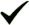 1112  12345678910111213141516171819202122232425262728293031ProvinsiPaluDonggalaTolitoliBuolSigiMorowali UtaraParigi MoutongPosoMorowaliTojo Una-unaBanggaiBanggai KepulauanBanggai Laut